BIS VINNERE JULEUTSTILLING 2022  BIS VALP.       Dommer: Kristine Van Rijn (NO)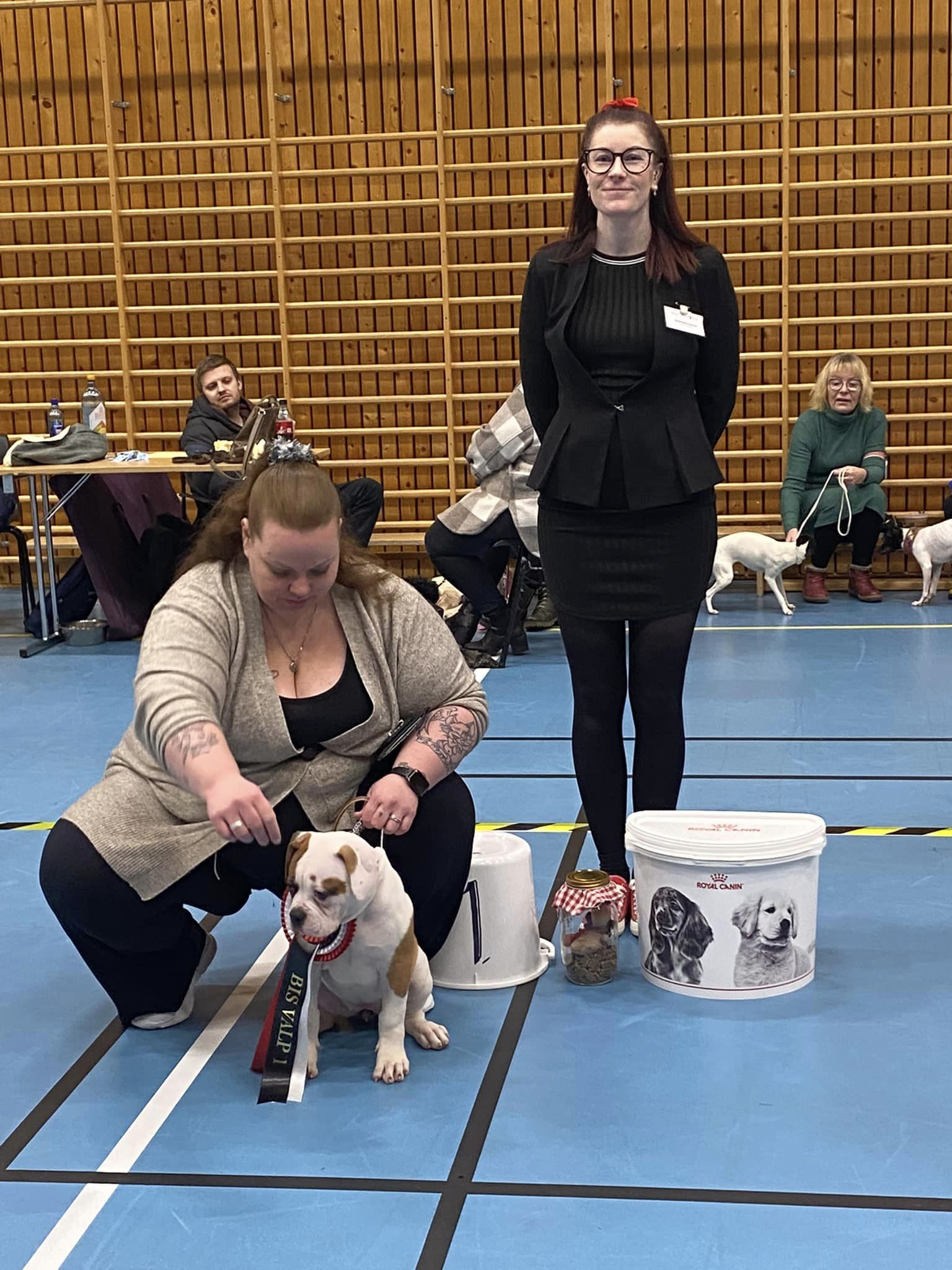 1  Blackwell’s Minnie Mouse@Soerensens AB (Amerikansk Bulldog)2 Northern Light Alapahas Abby (Alapahas Blue Blood Bulldog)3 Elvebyen’s Caramel  (Etnahund)4 Shameless Paws Icy As Pie  (Australian Shepherd)BIS JUNIOR.   Dommer: Kristine Van Rijn (NO)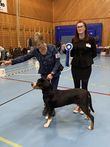 1 Dvina Av Bjerkhaug  (Grosser Schweizer Sennenhund)2 Jentestua’s Prinsesse Unike  (Mellompuddel)3 Runabjørn’s Black Magic  (Shetland Sheepdog)4 Encanto Sophie Elise  (Storpuddel)BIS UNGHUND.  Dommer: Kåre Halvorsen (DK)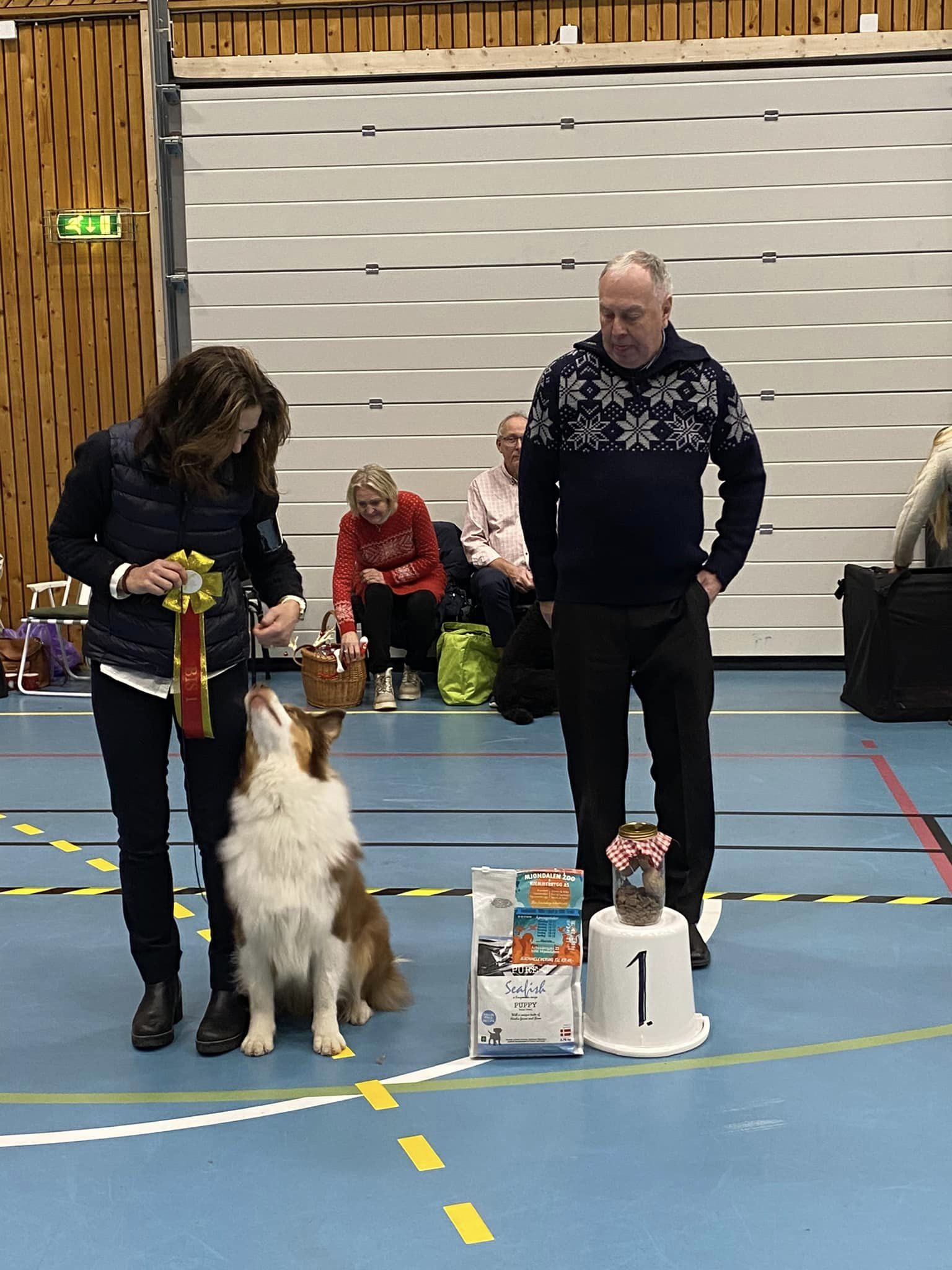 1 Shameless Paws I Know Things Now   (Australian Shepherd)2 Kathy Wildborn’s Black Lotus  ( Jack Russel Terrier)3 Eternell Love For You Wanda  (Storpuddel)4 Bikkjehaugen’s Zebastian  (Newfoundlandshund)BIS ÅPEN.  Dommer: Kåre Halvorsen (DK)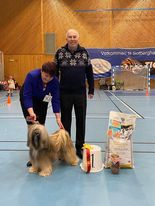 1 Ursus Sengge  (Tibetansk Terrier)2 AAA Gogo Yubari By Proxy  (Amerikansk Bulldog)3 Cayahogas Louises Belladonna (Whippet)4 Luci WilD (Storpuddel)BIS CHAMPION  Dommer: Kåre Halvorsen (DK)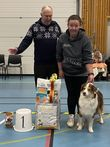 1 Coolord Melodies Calender Girl  (Australian Shepherd)2 Lahelle’s Outcast  (Amerikansk Bulldog)3 Ulfeng’s Chic Line  (Storpuddel)4 Lorita Star Neobyknovennaya Radost  (Chinese Crested)       SUPER BIS                                         VINNER JULESHOW                  ÅRETS HUND 2022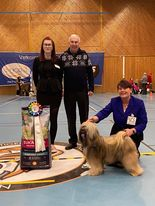 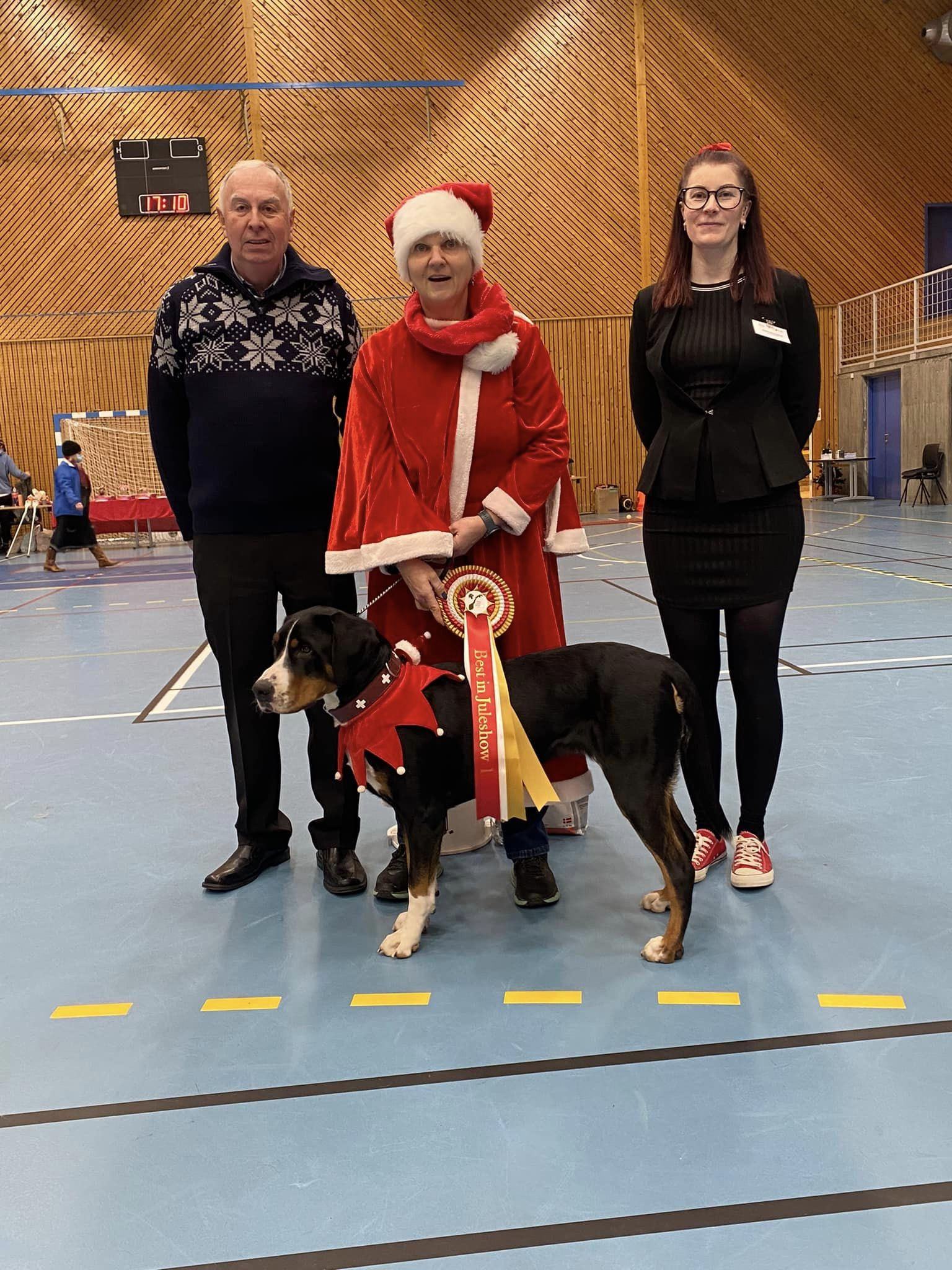 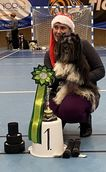          Ursus Sengge                      Dvina Av Bjerhaug                             Stella Polare’s Armani    ( Tibitansk Terrier)           (Grosser Schweizer Sennenhund)           (Biewer Terrier)ÅRETS HUND 2022